Publicado en Mexico el 03/09/2021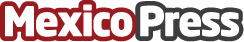 Celebrando a los adultos mayores haciendo su estancia en casa más segura con ImouEn el marco del Día del Adulto Mayor es importante recordar y recalcar la importancia que tienen los abuelitos en la sociedadDatos de contacto:Carlos Soto 5532322068Nota de prensa publicada en: https://www.mexicopress.com.mx/celebrando-a-los-adultos-mayores-haciendo-su Categorías: Sociedad Hardware Ciberseguridad Personas Mayores http://www.mexicopress.com.mx